TRAINING ACTIVITY FOR NCP STRUCTURES IN EaP COUNTRIES14-15 April 2014Bonhotel, 2 Pritytskogo str., Minsk BelarusDRAFT AGENDA13 April 2014, Sunday19.00  “Get together” – Ice breaking drink (Bonhotel restaurant, details TBC)DAY 1, 14 April 2014, MondayDAY 2, 15 March 2014, TuesdayLocal organizers (BelISA): Olga Meerovskaya, +375172033139. +375296612576 (mobile), meerovskaya@fp7-nip.org.byKatherine Skuratovich +375172094326, +375293356018 (mobile), skuratovich@belisa.org.by 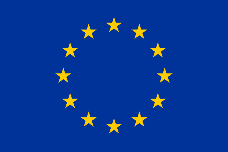 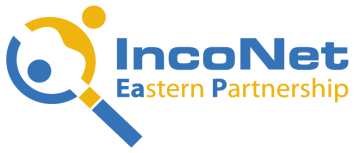 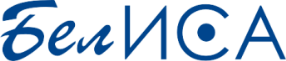 9:00-9:30 REGISTRATION OF PARTICIPANTS9:30-9:50 OpeningIntroduction of IncoNet EaP Project, IPPT PANINTRODUCTION OF HORIZON 2020INTRODUCTION OF HORIZON 20209:50-11:15General introduction, structure, opportunities and positioning in R&D landscapeUlle Must, ETAg11.15-11:45 Coffee break11:45-13:00Work Programme, calls,  proposal submission and evaluation Ulle Must, ETAg13:00-14:00 Lunch break14:00-15:15FINANCIAL ADMINISTRATION:Eligible/Ineligible/Indirect CostsFunding SchemesPayment Modalities   Reporting Audit IssuesBarbara Trammer, IPPT PAN15:15-15:45Coffee break 15:45-17:00LEGAL ASPECTS:Contractualization of a projectRole of the coordinatorConsortium AgreementKeys for Successful ImplementationAndrzej Galik, IPPT PAN19:00Networking dinner (venue TBC)9:00-10:00 Source of information, e-tools (including PIC, LEAR, F-SIGN, etc.)Andrzej Galik, IPPT PAN          TOWARDS INNOVATION          TOWARDS INNOVATION10:00-11:30SME instrumentNuno Goncalves, SPI 10:00-11:30Transfer of technology and innovation managementNuno Goncalves, SPI 11:30-12:00Coffee break12:00-12:15Links and synergies with COSME ProgrammeUlle Must, ETAg12:15-12:30Horizon 2020 NCPs and EEN cooperationAndrzej Galik, IPPT PAN         TASKS OF NCPs - SHARING BEST PRACTICES         TASKS OF NCPs - SHARING BEST PRACTICES12:30-13:45How to find partners and prepare competitive proposalUlle Must, ETAg13:45-14:30The NCP structures and role of NCP-s in Horizon 2020IPPT PAN, PolandExperience of Polish NCP organizationIPPT PAN, PolandExperience of Estonian NCP organizationUlle Must, ETAg14:30 Lunch